            Eighteenth Sunday in Ordinary Time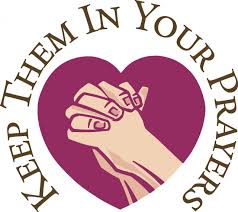 Saturday: Aug. 1, 2020   Isaiah 55:1-3; Romans 8:35, 37-39;                                            Matthew 14:13-21  4:00 pm  St. James:  † All Souls, † Ghislain Fauteux                                           & † Brian Goulet   4:00 pm  St. Mary:    † Cody, † Vivien & † Wayne Farrar  5:30 pm  St. Benedict:  Intentions of Lefebvre Family on                               Breele & Braelyn’s First Communion DaySunday: Aug. 2, 2020    Isaiah 55:1-3; Romans 8:35, 37-39;                                           Matthew 14:13-21  8:30 am  St. Edward:  † Norbert Lessard & † Bob Risicato                                          & † Lionel Poutre     9:30 am  St. Mary:      † Jacqueline & † Leo Isabelle                                        † Danielle Carpenter11:00 am  St. Mary:      Eddie Fortin Celebration of LifeMonday: Aug. 3, 2020       Jeremiah 28:1-17; Mt 14:22-36  9:00 am  St. Mary:    † Arthur, Jr., † Larry & † John Belisle   4:00 pm  St. Mary:      NO MASS  Tuesday: Aug. 4, 2020   Jer. 30:1-2, 12-15, 18-22; Mt 14:22-26                            St. John Vianney: Priest  9:00 am  St. Mary:    † Wilfred & † Yvette Leblanc         4:00 pm  St. Mary:       NO MASS   Wednesday: Aug. 5, 2020   Jeremiah. 31:1-7; Mt 15:21-28                        9:00 am  St. Mary:   † Peter T. Abraham Lorenz   4:00 pm  St. Mary:      NO MASSThursday: Aug. 6, 2020  Daniel 7:9-10  13-14; Matthew 17:1-9                           Transfiguration of the Lord  9:00 am  St. Mary:    † Bernice Campbell  4:00 pm  St. Mary:       NO MASS      Friday: Aug. 7, 2020      Nahum 2:1, 3; 3:1-3, 6-7; Mt 16:24-28       St. Sixtus II: Pope & Companions / St. Cajetan: Priest  9:00 am  St. Mary:   † Rose Ange & † Jose Perrault                                       & † Lisa Shelton  4:00 pm  St. Mary:     NO MASS Saturday: August 8, 2020    Habakkuk 1:12 – 2;4; Mt 17:14-20                                                                      Saint Dominic: Priest  9:00 am  St. Mary:   † Anthony Lague & † Bertha Butts             Nineteenth Sunday in Ordinary TimeSaturday: Aug. 8, 2020    1 Kings 19:9a, 11-13a; Romans 9:1-5                                             Matthew 14:22-33                                                4:00 pm  St. James:  † Ghislain Fauteux &                                      † Jeannine Stebenne   4:00 pm  St. Mary:     † Arthur, Jr., † Larry & † John Belisle  5:30 pm  St. Benedict:  † Ronald TetreaultSunday: Aug. 9, 2020     1 Kings 19:9a, 11-13a; Romans 9:1-5                                             Matthew 14:22-33  8:30 am  St. Edward:  † Virginia Holbrooke                                              & † Johnny Sicotte                    9:30 am  St. Mary:      † Deceased Friends & † Jean Coutu                                 11:00 am  St. Mary:      † Winston Hammond &                                        † Danielle Carpenter                                   & Intentions of Fr. Deniskingsley on the                                      12th Anniversary of his Ordination